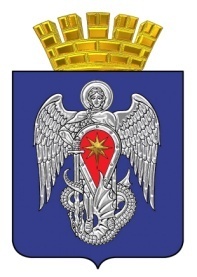 МИХАЙЛОВСКАЯ ГОРОДСКАЯ ДУМАВОЛГОГРАДСКОЙ ОБЛАСТИРЕШЕНИЕПринято Михайловской городской Думой 29 апреля 2022 г.                                                                     № 505О  внесении изменений в Правила благоустройства территории городского округа город Михайловка Волгоградской области, утвержденные решением Михайловской городской Думы от 30.10.2017 № 10В целях обеспечения прав граждан на благоприятную среду обитания, создание безопасных условий проживания населенияв многоквартирных домах на территории городского округа город Михайловка Волгоградской области, в соответствии со статьей 16 Федерального закона от 06 октября 2003 года и  №131-ФЗ «Об общих принципах организации местного самоуправления в Российской Федерации», руководствуясь статьей 25 Устава городского округа город Михайловка Волгоградской области, Михайловская городская ДумаРЕШИЛА:      1. Внести в Правила благоустройства территории городского округа город Михайловка Волгоградской области, утвержденные решением Михайловской городской Думы от 30.10.2017 № 10 (в редакции от 09.12.2021 № 456) , следующие изменения:             пункт 4.14.5 изложить в следующей редакции:«4.14.5.Запрещается использовать в отделке фасадов многоквартирных домов сайдинговые панели, сэндвич-панели, фасадные кассеты, прочие облицовочные материалы, которые крепятся на каркас к несущим стенам здания (система «вентилируемого фасада»), за исключением фрагментов фасадов встроенных нежилых помещений.Данный запрет не распространяется:на многоквартирные дома малой этажности (1-3 этажа), за исключением многоквартирных домов, расположенных в г. Михайловка в границах территории, ограниченной улицами Поперечная, Коммуны, Мичурина, Республиканская;на многоквартирные дома при наличии заключения об эффективности и (или) рациональности использования в отделке данного многоквартирного дома материалов, указанных в абзаце первом настоящего пункта, выданного специализированной организацией (юридическим лицом, являющимся членом саморегулируемой организации, основанной на членстве лиц, выполняющих инженерные изыскания и имеющих право на осуществление работ по обследованию состояния грунтов оснований зданий и                      сооружений, их строительных конструкций) по результатам обследования многоквартирного дома».2. Настоящее решение вступает в силу с момента его официального опубликования.3. Контроль исполнения настоящего решения возложить на постоянную комиссию по природопользованию и охране окружающей среды Михайловской городской Думы.Председатель Михайловской городской ДумыВолгоградской области                                                                         В.Н. ГудковГлава городского округагород Михайловка   Волгоградской области                                                                          А.В. Тюрин29 апреля 2022 г.